附件2上犹县公开招聘森林消防队员二维码群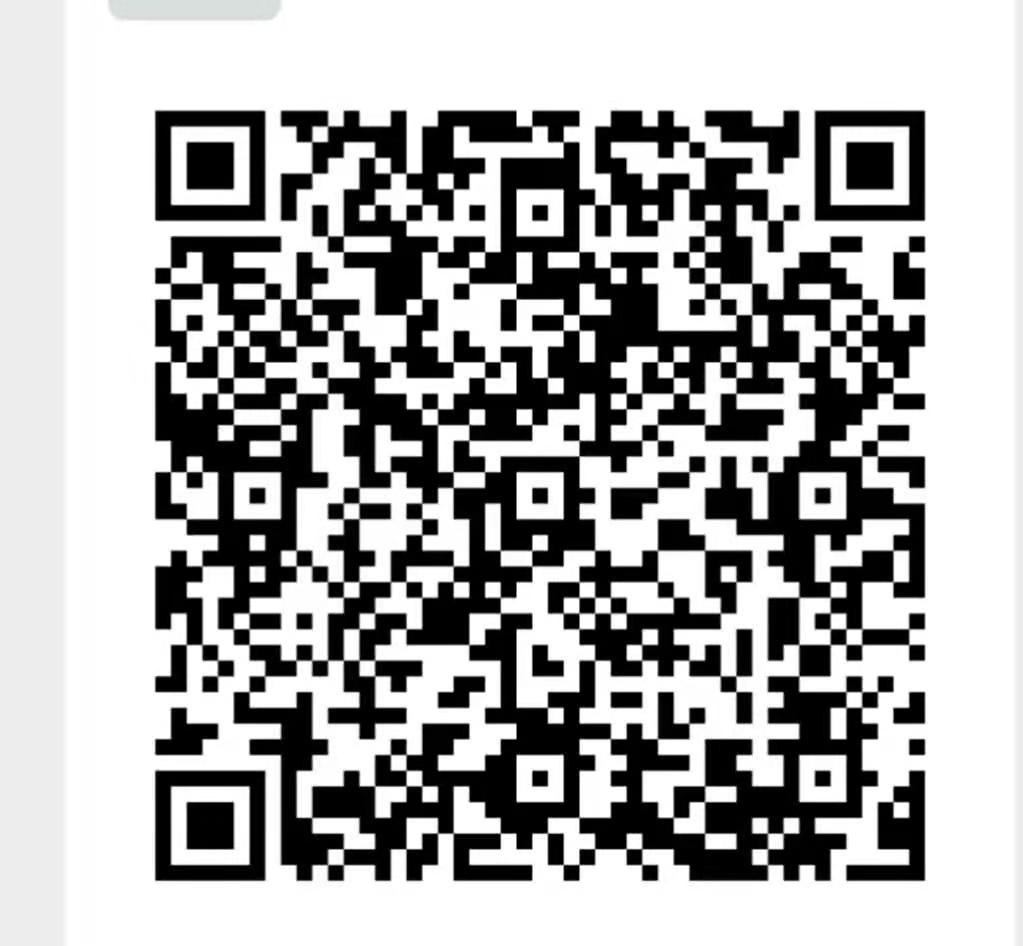 